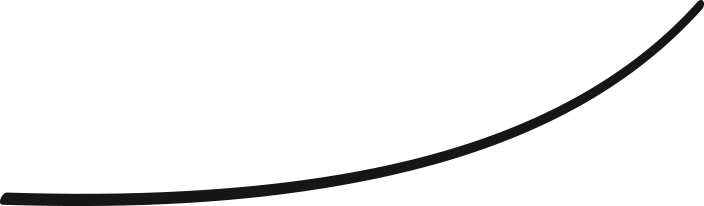 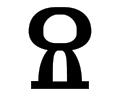 Žminj, 16. siječnja 2017.NATJEČAJza dječje pjesničke radove na čakavskom narječju i  natječaj mladih recitatora„Di ča slaje zvoni“U suradnji sa Školskom knjigom i Modrom lastom raspisan je natječaj za pjesničke dječje radove i recitacije na čakavskom narječju. Pravo sudjelovanja imaju svi učenici osnovnih škola, a u literarnom natječaju i učenici srednjih škola. Radovi moraju biti pisani čakavskim narječjem. Recitatori mogu izvoditi pjesme afirmiranih autora.Pojedina škola (matična škola i svaka područna škola zasebno) može se natjecati s najviše deset neobjavljenih pjesama i s najviše dvije recitacije. Radovi čiji su autori dva ili više učenika ili recitacije u izvedbi dvaju ili više recitatora neće biti uvršteni u prosudbu. Svaki pojedinačni rad prima se u elektronskom obliku, kao dokument u privitku (1 RAD – 1 PORUKA). Naslov poruke mora sadržavati: naslov rada /recitacije, ime i razred autora/recitatora, naziv škole (Pjesma, Pero Perić, 8, OŠ Žminj). Poruka mora bit poslana sa službenih e-mail adresa škole. U dokumentu uz rad / naslov recitacije treba navesti: ime i prezime autora i recitatora, razred, ime i kontakt podatke škole, ime i prezime mentora ime i prezime ravnatelja. Natipkani radovi moraju biti pregledani i ispravljeni prije slanja elektroničkom poštom.Natječaj je otvoren do 19. ožujka 2017. Radove šaljite na dicaslajezvoni47@gmail.com. Izabrani radovi bit će objavljeni u zborniku „Kako ča zvoni va Žminje 2017.“. O izboru prosudbenog povjerenstva bit ćete naknadno obavješteni. Recitatorsko natjecanje i prigodni program Sabora čakavskog pjesništva održat će se u subotu, 27. svibnja 2017. u Žminju.S poštovanjem,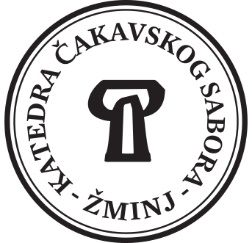 Predsjednica:		Kristina Mijandrušić Ladavac, prof.